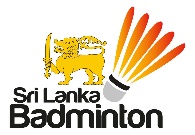 Coaching & Promotions Committee (CPC)NOTICE:Due to the expanded program of work, CPCis inviting affiliated Provincial Associationsto nominate qualified coaches to serve in the CPC with immediate effect. Nominees should have the following basic qualificationand express their willingness to serve, as per the attached declaration, attested by the President or Secretary of the Provincial Association.Qualifications:Minimum BWF Level 01; Level 2 will be an advantageFunction as active coach at present in School/Club/Ass.Proven fitness and mobility + good language & IT skills----------------------------APPLICATION---------------------------------  NAME: __________________________________________ADDRESS: _________________________________________________________________________________________BWF LEVEL: ________________Provincial Association: ______________________________We certify that the coach named above is a suitable candidate to serve the SLB - CPC and confirms his/her willingness:______________                                                      _____________ (SGD) President                                                         (SGD) Secretary_____________DATE--------------Email or WA to CPC Chairman by 28 Feb 2022----------- 